ЧЕРКАСЬКА МІСЬКА РАДА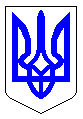 ЧЕРКАСЬКА МІСЬКА РАДАВИКОНАВЧИЙ КОМІТЕТРІШЕННЯВід 17.09.2019 № 1020Про утворення комісії для прийому-передачі зовнішньої каналізаційної мережі по вул. 14-го Грудня від пров. Софії Ковалевської до пров.Руслана Зайченка	     На виконання рішення Черкаської міської ради від 22.08.2019 № 4735 «Про передачу у комунальну власність зовнішньої каналізаційної мережі по вул. 14-го Грудня від пров. Софії Ковалевської до пров. Руслана Зайченка, відповідно до     ст. 29 Закону України «Про місцеве самоврядування в Україні» виконавчий комітет Черкаської міської ради ВИРІШИВ:      1. Утворити комісію для прийому-передачі на баланс комунальному підприємству «Черкасиводоканал» Черкаської міської ради зовнішньої каналізаційної мережі по вул. 14-го Грудня від пров. Софії Ковалевської до пров.Руслана Зайченка  у складі:Голова комісії: Бордунос Л.І. – заступник міського голови з питань діяльності виконавчих органів ради.Члени комісії:       1.2. Гордієнко Я.М. – заступник начальника управління – начальник відділу обліку комунального майна управління власністю департаменту економіки та розвитку Черкаської міської ради;1.3. Гончаренко О.В. – головний інженер КП «Черкасиводоканал»;1.4. Хлусевич Л.Т. – головний бухгалтер КП «Черкасиводоканал»;1.5. Литвиненко П.Ю. – начальник цеху мереж водопостачання та водовідведення КП «Черкасиводоканал»;1.6. Гапич С.В. – начальник виробничо-технічного відділу КП «Черкасиводоканал».     2. Голові комісії Бордунос Л.І. акт прийому-передачі подати на затвердження виконавчому комітету Черкаської міської ради в місячний термін з дня прийняття цього рішення.     3. Контроль за виконанням рішення покласти на директора департаменту економіки та розвитку Удод І.І. Міський голова                                                                                    А.В. Бондаренко